CURRICULUM VITAE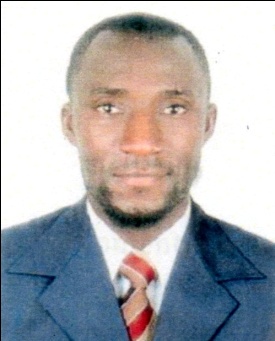 ROGER	Email ID: roger-393032@gulfjobseeker.comDubai -U.A.ECAREER OBJECTIVES:Security GuardLooking for a challenging position as a Security Guard at your company utilizing a vigilant eye and extensive experience in security services to ensure the safety of people and property.SECURITYRELATEDSKILLS:Adept at handling emergency situations effectively; medical emergencies, accidents and other threatsHands-on experience in managing security systems in order to prevent theft,violence and vandalism Well-versed in using different alarms for security purposesPractical approach of observing all activities at premises and reporting any suspicious  circumstancesPROFESSIONAL EXPERIENCE:Position:	Security Guard Company:      in Cameroon Duration:	2-yearsTwo years work experience in UAEDUTIES & RESPONSIBILITIES:Patrol the premises and adjacent areasDirect traffic to and from the main entrancePerform safety inspections in order to flail off any negative activityCheck identity cards of personnel before admitting in to the buildingControlling the entry and exit of vehicles.Producing written reports.Monitoring CCTV cameras and other recording systems.Making sure that no unauthorized personnel enter restricted areas.Issuing warnings to owners of illegally parked vehicles.Collecting statements and evidence in reported allegations.Take necessary action on spot when needed                  PERSONAL SKILLS:Ability to work with minimal supervisionDiscretion and understanding the need for confidentiality·Excellent command over EnglishKeep honest and clean recordsGood manner of approach towards peoplePatient with people of all characterAbility to work as a teamSelf-motivated, enthusiastic and result orientedPhysically fit and quick to learn and adapt.PERSONAL PROFILE:Gender	MaleDate of birth	25/01/1992NationalityMarital StatusCameroon SingleVisa status	Visit Visa Visa Expire 	Residence  Language				      English, Arabic, Hindi  EDUCATION:2009 – 2015 MATHEMATICS AND PHYSICS SCIENCE LYCEE CLASSIQUE DE DSHANG  2015 -2017 DIPLOMA OF BTS ENGINEER INSTITUTE NANFAH DSHANG CAMEROON CERTIFICATE AND ACHIEVEMENT From April 27th to May 25th 2018 I passed Auto CAD examination in LEAD EDUCATIONAL CENTER SHARJAH ROLLA Basics Firefighting Training Course of fulfill the requirement 29 Dec 2018From 04th January 2019 to 08th March 2019 NEBOSH INTHERNATIONAL GENERALCERTIFICAT IN OCCUPATIONAL HELATH AND SAFETY DECLARATION:I certify that the above are true and correct to the best of my knowledge and ability. If given a chance to serve you. I assure you that I will execute my duties for the total satisfaction of my superiors.